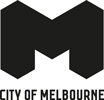 Green Your Laneway
Case Study: Coromandel PlaceOver the last few years, Katherine Place has been transformed into a popular social space, food precinct and green laneway, where newly planted trees and pot plants help create shade and a pleasant atmosphere for people to visit one of the many cafés and restaurants.Seven Firewheel Trees have been planted in advanced tree pits designed to intercept stormwater and remove nitrogen and phosphorous pollutants before they enter our waterways. At the Flinders Lane entrance, Creeping Figs have been planted in steel planter boxes with the intention of covering the archway with greenery. Cafés and food business’ have also been involved in the project where they host planter boxes on their windows and pot plants around their sitting areas, making it an attractive place to take a break.Location: Access Katherine Place from Flinders Street or Flinders Lane.Completion date: 2017.What to see: Creeping Fig archway, advanced tree pits and numerous street plants.What to do: Enjoy exploring an eclectic number of cafés during the day and intimate restaurants in the evening.Greening typologiesKatherine Place features advanced tree pits, planter boxes and pot plants. SpeciesClimbing plants: Ficus Pumila (Creeping Fig), and Parthonocissus tricuspidata (Boston Ivy)Trees: Stenocarpus sinuatus (Firewheel Tree) Planter boxes: Liriope Muscari (Turf Lily)Maintenance and irrigation requirementsIrrigation is performed for 4 minutes per day over Spring and Autumn, 4 minutes every second day in Winter and 4 minutes twice a day in Summer.A slow release fertilizer is applied to the Turf Lily every 3 months.Pruning is required to keep climbing plants on the wires/cables, to prevent plants from growing over windows or doorways and to neaten trees and hanging plants when required.For more information, visit www.melbourne.vic.gov.au/greencity